07.05.2020r.Temat: Najpiękniejszy dom.Proszę o wysłuchanie piosenki.https://www.youtube.com/watch?v=ranx-T904iI&t=22sUwaga! Rysujemy nasz najpiękniejszy dom według poniższych wskazówek:- dom musi być w kształcie prostokąta- trójkątny dach- dwa okna- pomiędzy oknami mają znajdować się drzwi- na dachu koniecznie musi być komin- obok domu powinien stać garaż- nad domem pięknie świecące słońce- za domem duży lasProszę, aby każde dziecko policzyło na rysunku trójkąty, kwadraty i koła.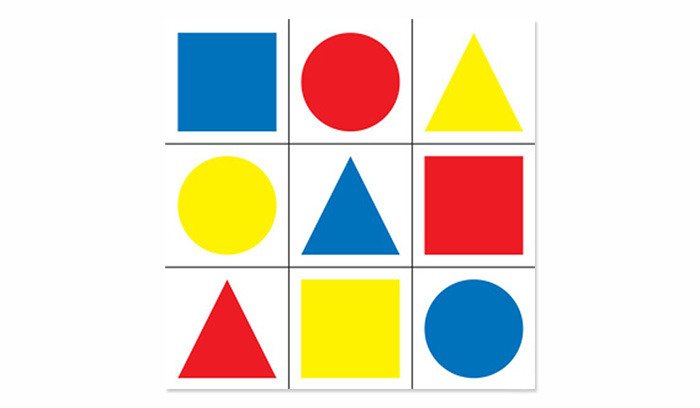 Na koniec  dla relaksu wysłuchajcie bajkę „Komputerowe królestwo Bobrusia”.